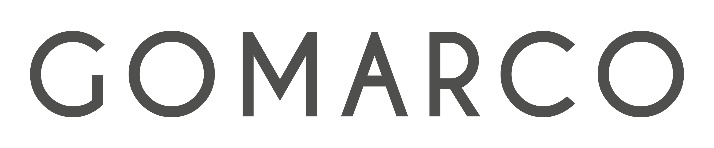 Zgłoszenie reklamacyjne Dream Project sp. z o.o.Sporządzono w dniu    Imię i nazwisko nabywcy   Adres:  …………………………………………………………………………………………………………………………………………………………………………………………………………………………………………………………………………………………………………………………Tel. kontaktowy  …………………………………………………….Email………………………………………………………………………………………………………………………………………………… Zgłoszenie reklamacji z tytułu gwarancji; Zgłoszenie reklamacji z tytułu niezgodności towaru z umową handlową (w przypadku towarów zakupionych przed dniem 25.12.2014) Zgłoszenie reklamacji z tytułu rękojmi za wady Zgłoszenie reklamacji z tytułu rękojmi za wady (przy sprzedaży pomiędzy przedsiębiorcami) Niniejszym wyrażam zgodę na przetwarzanie moich danych osobowych dla potrzeb niezbędnych do realizacji procesu reklamacji towaru zgodnie z ustawą z dnia 29.08.1997 r.  o ochronie danych osobowych (Dz. U. z 2002 r. nr 101, poz.926 ze zm.). Potwierdzam, że zapoznałem/łam się z informacjami dotyczącymi Ochrony danych osobowych  w Dream Project sp. z o.o. Wyrażam zbiorczo zgodę na: 1. otrzymywanie drogą elektroniczną (np. sms, mms, e-mail) lub pocztą tradycyjną, na podane przeze mnie Dane klienta, obejmujące w szczególności imię i nazwisko, adres zamieszkania, adres korespondencyjny, numer telefonu oraz adres e-mail, informacji handlowych Dream Project sp. z o.o. z siedziba w Warszawie oraz jej Partnerów. Przez takich Partnerów rozumie  się podmioty, z którymi Dream Project Sp. z o.o. zawarła umowę dotyczącą p ośredniczenia w dostarczaniu informacji handlowych jej klientom oraz podmioty, z którymi Dream Project  Sp. z o.o. nie zawarła takiej umowy, ale które faktycznie, za zgodą Dream Project Sp. z o.o., zlecają rozpowszechnienie ich informacji handlowej podmiotom będącym stronami takich umów, 2. przetwarzanie w celach marketingowych przez Dream Project Sp. z o.o. lub Partnerów, danych klienta z których korzysta w celu realizacji wszelkich umów zawartych z Dream Project  Sp. z o.o., 3. wykorzystanie automatycznych systemów wywołujących dla celów marketingu bezpośredniego produktów i usług Dream Project  Sp. z o.o. lub Partnerów, w stosunku do wszystkich numerów telefonów podanych przeze mnie w celu realizacji wszelkich umów zawartych z Dream Project  Sp. z o.o.Przedmiot umowy (nazwa , opis produktu, numer fabryczny, cena)………………………………………………………………………………………………………………………………………………….Numer faktury vat i data wystawienia.................................................…………………………………………………Dokładny opis wad produktu według nabywcy…………………………………………………………………………………………………………………............................................................................................................................................................................................................................................................................................................................................................Data i okoliczności stwierdzenia wad……………………………………………………………………………………………………………………………………………………………………………………………………………………………………………………….Oczekiwania klienta co do rozstrzygnięcia reklamacji...................................................................................................................................................................Uwagi…………………………………………………………………………………………………………………………………………………………….Do reklamowanego towaru dołączono:  dokument gwarancji, dokumentację zdjęciową reklamowanego produktu, dowód zakupu (faktura, rachunek, paragon fiskalny, inne)*,  inne: …............................................................................................................................ .Informacje dodatkowe:
1. W ramach realizacji gwarancji w pierwszej kolejności staramy się naprawić uszkodzony towar.
2. Wyrażenie zgody na przetwarzanie danych osobowych dla potrzeb niezbędnych do realizacji procesu reklamacji towaru jest warunkiem koniecznym do przeprowadzenia procedury reklamacji w stosunku do konsumentów..............................................Podpis składającego reklamacji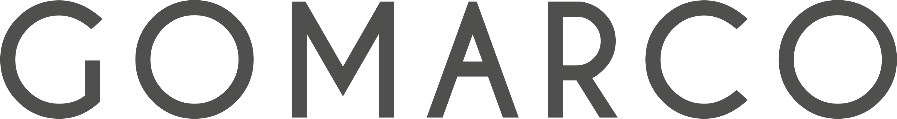 ADNOTACJE JEŚLI ZOSTAŁY PRZEPROWADZONE OGLĘDINY Data i miejsce: ….................................................................................................................. .Zgodność rozmiaru produktu z podanym na etykiecie: …............................................................ ……………………………………………………………………Zgodność konstrukcji z opisem katalogowym (materiały, struktura): ........................................................................................................................................................................................………………………………………………………………………….Zgodność parametrów produktu ze wzorem: .................................................................................................................................................................................................. …………………………………………………………….Czy stwierdzono wady ograniczające walory użytkowe produktu: ....................................................................................................................................................................................................................................................................................................................................................................................Imię,nazwisko i podpis osoby dokonującej oględzin:…………………………………………………………….Informacja na temat przetwarzania danych osobowych klientówOGÓLNE WARUNKI WYRAŻENIA ZGODY NA PRZETWARZANIE DANYCH OSOBOWYCH -  Dream Project Sp. z o.o.Firma Dream project jako dystrybutor na terenie Rzeczpospolitej Polskiej produktów marki mollyflx może   przetwarzać dane osobowe swoich klientów i kontrahentów  - Imię, nazwisko/nazwa , adres , email i numer telefonu gdyż jest to niezbędne w przeprowadzenia procesu reklamacyjnego.Klient który podaje swój numer telefonu i/lub adresu e-mail wyrażasz zgodę także na jego przetwarzanie jego danych osobowych i teleadresowych , celem ułatwienia nam bezpośredniego kontaktu z Tobą w razie zaistnienia takiej konieczności, pozostającej w związku z dokonywaną reklamacją. Masz również możliwość wyrażenia zgody na otrzymywanie treści marketingowych (informacji handlowych) za pośrednictwem e-mail, sms i/lub pocztą tradycyjną, w tym informacji o promocjach i ofertach specjalnych Dream Project Sp. z o.o. i jej Partnerów oraz na wykorzystanie automatycznych systemów wywołujących i w tym celu będziemy także przetwarzać Twoje dane.ADMINISTRATOR DANYCH Administratorem, czyli podmiotem decydującym o tym, jak będą wykorzystywane Twoje dane osobowe jest Dream Project sp. z o.o. ul. Polana 50 lokal 618, 00-644 Warszawa , NIP: 7010676599, REGON : 366859173 (dalej jako „Administrator”).OSOBA/PODMIOT ODPOWIEDZIALNY ZA UDZIELANIE ,  PZECHOWYWANIE I PRZETWARZANIE DANYCH SOBOWYCH W razie konieczności skontaktuj się z wyznaczoną przez nas osobą, w wygodny dla Ciebie sposób:adres e-mail: biuro@dream-project.pl telefon: +48 792006415adres pocztowy: Dream Project sp. z o.o. , ul.Sobieskiego 42A, 32-400 MyśleniceWYKORZYSTYWANIE DANYCH OSOBOWYCH W INNYCH CELACH umożliwienia świadczenia usługi drogą elektroniczną, zapewnienia obsługi transakcji i rozwiązywania problemów technicznych; obsługi reklamacji;obsługi Twoich próśb, które do nas kierujesz; kontaktowania się z Tobą, w tym w celach związanych ze świadczeniem usług. Dodatkowo, przepisy prawa wymagają od nas przetwarzania Twoich danych dla celów podatkowych i rachunkowych. Przetwarzamy też Twoje dane osobowe w celach wskazanych poniżej, na podstawie prawnie uzasadnionego interesu Dream Project sp. z o.o. , którym jest: zapewnienie obsługi usług płatniczych; zapewnienie bezpieczeństwa usług, w tym egzekwowanie przestrzegania zasad wewnętrznych Machala oraz przeciwdziałanie oszustwom i nadużyciom; obsługa Twoich próśb przekazywanych w szczególności w sytuacji, gdy nie są one związane wprost z reklamacją;windykacja należności; prowadzenie postępowań sądowych, arbitrażowych i mediacyjnych;przechowywanie danych dla celów archiwalnych, oraz zapewnienie rozliczalności (wykazania spełnienia przez nas obowiązków wynikających z przepisów prawa). DOBROWOLNE PODANIE DANYCH OSOBOWYCH Aby móc przeprowadzić proces reklamacyjny  Dream Project sp. z o.o.  wymaga podania przez Ciebie adresu imienia, nazwiska/nazwy, adresu , numeru telefonu i adresu email . Jeśli z jakiegoś powodu nie podasz tych danych osobowych, niestety nie będziemy mogli przeprowadzić postępowania reklamacyjnego. Jeżeli wymagają tego przepisy prawa, możemy wymagać od podmiotów wnioskujących o reklamację  podania innych danych niezbędnych np. ze względów rachunkowych lub podatkowych. W pozostałym zakresie podanie Twoich danych jest dobrowolne. Gwarantujemy spełnienie wszystkich Twoich praw wynikających z ogólnego rozporządzenia o ochronie danych, tj. prawo dostępu, sprostowania oraz usunięcia Twoich danych, ograniczenia ich przetwarzania, prawo do ich przenoszenia, niepodlegania zautomatyzowanemu podejmowaniu decyzji, w tym profilowaniu, a także prawo wyrazić sprzeciw wobec przetwarzania Twoich danych osobowych. Usprawnienia te możesz wykonać, gdy: w odniesieniu do żądania sprostowania danych: zauważysz, że Twoje dane są nieprawidłowe lub niekompletne; w odniesieniu do żądania usunięcia danych: Twoje dane nie będą już niezbędne do celów, dla których zostały zebrane przez Dream Project sp. z o.o. ; cofniesz swoją zgodę na przetwarzanie danych; zgłosisz sprzeciw wobec przetwarzania Twoich danych; Twoje dane będą przetwarzane niezgodnie z prawem; dane powinny być usunięte w celu wywiązania się z obowiązku wynikającego z przepisu prawa lub dane zostały zebrane w związku ze świadczeniem usług drogą elektroniczną oferowanych dziecku; w odniesieniu do żądania ograniczenia przetwarzania danych: zauważysz, że Twoje dane są nieprawidłowe – możesz żądać ograniczenia przetwarzania Twoich danych na okres pozwalający nam sprawdzić prawidłowość tych danych; Twoje dane będą przetwarzane niezgodnie z prawem, ale nie będziesz chciał/a, aby zostały usunięte; Twoje dane nie będą nam już potrzebne, ale mogą być potrzebne Tobie do obrony lub dochodzenia roszczeń; lub wniesiesz sprzeciw wobec przetwarzania danych – do czasu ustalenia, czy prawnie uzasadnione podstawy po naszej stronie są nadrzędne wobec podstawy sprzeciwu; w odniesieniu do żądania przeniesienia danych: przetwarzanie Twoich danych odbywa się na podstawie Twojej zgody lub umowy zawartej z Tobą oraz przetwarzanie to odbywa się w sposób automatyczny. Masz prawo wnieść skargę w związku z przetwarzaniem przez nas Twoich danych osobowych do organu nadzorczego, którym jest Prezes Urzędu Ochrony Danych Osobowych. COFNIĘCIE ZGODY NA PRZETWARZANIE , UDZIELANIE I PRZECHOWYWANIE DANYCH OSOBOWYCHJeżeli przetwarzanie odbywa się na podstawie Twojej zgody, a więc w przypadku podania nam Twojego numeru telefonu, adresu e-mail, oraz wyrażenia zgody na otrzymywanie treści marketingowych (informacji handlowych) za pośrednictwem e-mail, sms lub pocztą tradycyjną, a także w przypadku wyrażenia zgody na wykorzystanie automatycznych systemów wywołujących – masz prawo do cofnięcia każdej z tych zgód w dowolnym momencie bez wpływu na zgodność z prawem przetwarzania, którego dokonano na podstawie zgody przed jej cofnięciem.  PRAWO DO WYRAŻENIA WOBEC PRZETWARZANYCH DANYCH OSOBOWYCHMasz prawo wnieść sprzeciw wobec przetwarzania Twoich danych osobowych, gdy ich przetwarzanie odbywa się na podstawie prawnie uzasadnionego interesu lub dla celów statystycznych, a sprzeciw jest uzasadniony przez szczególną sytuację, w której się znalazłeś/aś. OKRES PRZECHOWYWANIA DANYCH OSOBOWYCHDream Project sp. z o.o.  przechowuje dane osobowe swoich klientów przez czas niezbędny do realizacji procesu reklamacji oraz przez czas, w jakim możliwe jest dochodzenie roszczeń w związku z reklamacją, maksymalnie 3,5 roku od dnia dokonania transakcji. Dodatkowo, w przypadku udzielonej gwarancji na dany towar ponad okres wskazany powyżej, Twoje dane będą przechowywane przez okres gwarancji, w celu dokonywania możliwych czynności gwarancyjnych.  Dream Project sp. z o.o. przechowuje dane osobowe swoich klientów w związku z wyrażoną przez Nich zgodą na otrzymywanie na otrzymywanie treści marketingowych (informacji handlowych) za pośrednictwem e-mail, sms i/lub pocztą tradycyjną, na wykorzystanie automatycznych systemów wywołujących przez czas trwania powyższych usług lub do czasu cofnięcia Twojej zgody.Twoje dane mogą być przez nas przechowywane także dla celów zapobiegania nadużyciom i oszustwom, dla celów statystycznych i archiwizacyjnych przez okres 10 lat od dnia zakończenia obowiązywania umowy lub zdarzenia powodującego konieczność takiego przetwarzania. Jednocześnie, w celu rozliczalności będziemy przechowywać dane przez okres, w którym Dream Project sp. z o.o. zobowiązana jest do zachowania danych lub dokumentów je zawierających dla udokumentowania spełnienia wymagań prawnych, w tym umożliwienia kontroli ich spełnienia przez organy publiczne.Rozporządzenie Parlamentu Europejskiego i Rady (UE) 2016/679 z 27.04.2016 r. w sprawie ochrony osób fizycznych w związku z przetwarzaniem danych osobowych i w sprawie swobodnego przepływu takich danych oraz uchylenia dyrektywy 95/46/WE (ogólne rozporządzenie o ochronie danych) (Dz. Urz. UE L 119, s. 1) oraz Ustawa z dnia 10 maja 2018 r. o ochronie danych osobowych. 